Uzturlīdzekļu garantiju fonda administrācijas darbības rādītāji par 2023.gada novembriUzturlīdzekļu garantiju fonda administrācija nodrošina uzturlīdzekļu izmaksu bērniem, ja viens no vecākiem vai abi vecāki tos nenodrošina.Uzturlīdzekļus no Uzturlīdzekļu garantiju fonda iespējams saņemt ja:ir tiesas nolēmums par uzturlīdzekļu piedziņu,nav tiesas nolēmums par uzturlīdzekļu piedziņu, persona sasniegusi pilngadību.No 2011.gada 18.jūnija Uzturlīdzekļu garantiju fonda administrācija pilda Eiropas Savienības Padomes Regulā (EK) Nr.4/2009 par jurisdikciju, piemērojamiem tiesību aktiem, nolēmumu atzīšanu un izpildi, un sadarbību uzturēšanas saistību lietās, piemērošanu Latvijā paredzētās centrālās iestādes funkcijas.No 2014. gada 1.augusta Uzturlīdzekļu garantiju fonda administrācija pilda Hāgas 2007.gada 23.novembra Konvencijā par uzturlīdzekļu bērniem un cita veida ģimenes uzturēšanas līdzekļu pārrobežu piedziņu paredzētās centrālās iestādes funkcijas. Konvencijas mērķis ir atvieglot tiesas nolēmuma par uzturlīdzekļu piedziņu izpildi vai jauna tiesas nolēmuma par uzturlīdzekļu piedziņu pieņemšanu Norvēģijā, Ukrainā, Albānijā, Bosnijā un Hercegovinā, Amerikas Savienotajās Valstīs, Melnkalnē, Turcijā,  Baltkrievijā, Hondurasā, Brazīlijā, Ekvadorā vai Filipīnās, ja prasītājs un atbildētājs dzīvo dažādās valstīs. Iesniedzēju skaits, kuriem maksāti uzturlīdzekļi viena vai vairāku bērnu uzturēšanai2023.gada novembrī Uzturlīdzekļu garantiju fonda administrācija maksāja uzturlīdzekļus              26 260 iesniedzējiem. 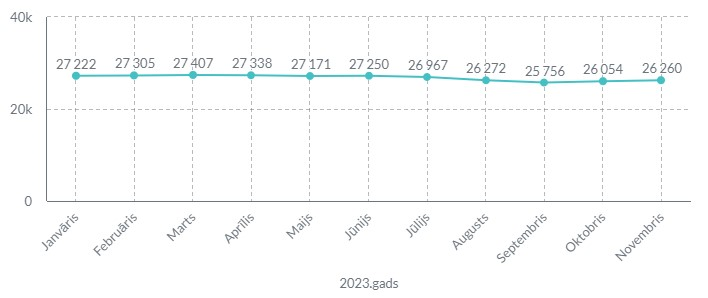 Ar uzturlīdzekļiem nodrošināto bērnu skaits2023.gada novembrī Uzturlīdzekļu garantiju fonda administrācija ar uzturlīdzekļiem nodrošināja 34 786 bērnus.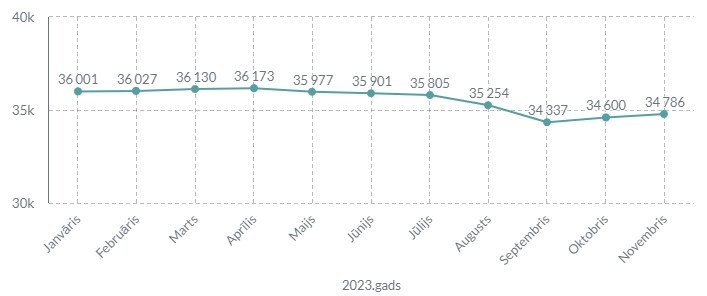 Iesniegumu par uzturlīdzekļu izmaksu skaits2023.gada novembrī Uzturlīdzekļu garantiju fonda administrācijā tika saņemti                          779 iesniegumi par uzturlīdzekļu izmaksu.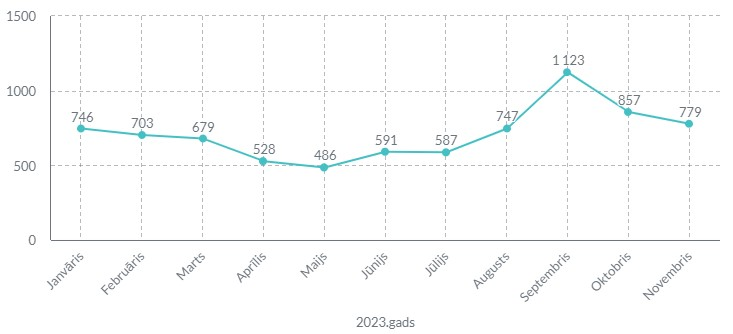 Izmaksāto uzturlīdzekļu apmērs eiro2023.gada novembrī Uzturlīdzekļu garantiju fonda administrācija izmaksāja uzturlīdzekļus 4 181 672 eiro apmērā.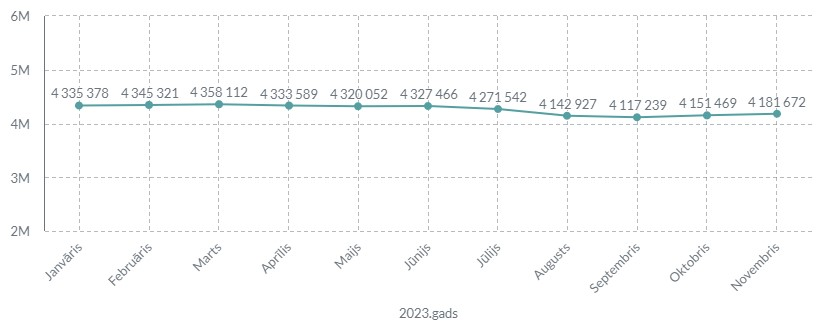 Regresa kārtībā atgūto līdzekļu apmērs eiro2023.gada novembrī Uzturlīdzekļu garantiju fonda administrācija regresa kārtībā atguva izmaksātos uzturlīdzekļus 1 309 405 eiro apmērā.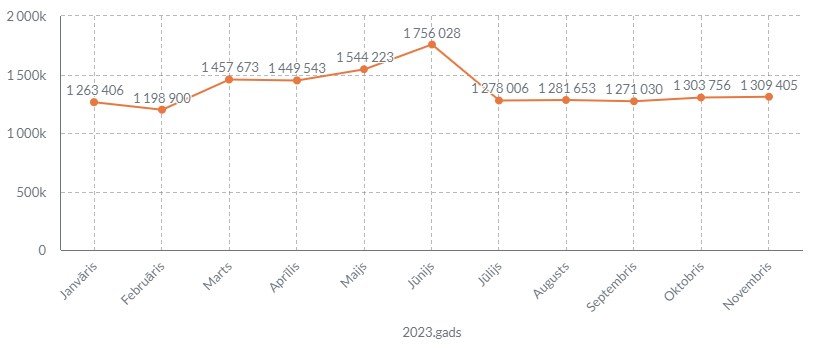 Reģistrēto parādnieku skaits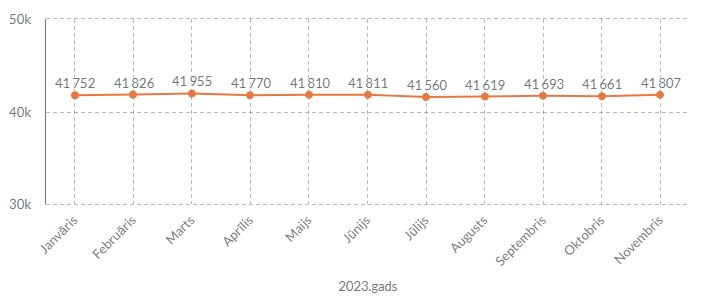 Uzturlīdzekļu parādniekam piemērojamie tiesību liegumiUzturlīdzekļu parādniekam var tikt piemēroti normatīvajos aktos noteiktie tiesību ierobežojumi, piemēram, transportlīdzekļu un kuģošanas līdzekļu vadīšanas tiesību izmantošanas aizliegums, kriminālatbildība par izvairīšanos no pienākuma apgādāt bērnu ar uzturlīdzekļiem, liegums spēlēt azartspēles vai interaktīvās azartspēles un citi.Uzturlīdzekļu parādnieks var vērsties Uzturlīdzekļu garantiju fonda administrācijā ar iesniegumu, lūdzot noslēgt vienošanos par kārtību, kādā parādnieks veic uzturlīdzekļu un likumisko procentu maksājumus.Starptautiskā sadarbībaNo 2011.gada 18.jūnija Uzturlīdzekļu garantiju fonda administrācija pilda Eiropas Savienības Padomes Regulā (EK) Nr.4/2009 par jurisdikciju, piemērojamiem tiesību aktiem, nolēmumu atzīšanu un izpildi, un sadarbību uzturēšanas saistību lietās, piemērošanu Latvijā paredzētās centrālās iestādes funkcijas.No 2014. gada 1.augusta Uzturlīdzekļu garantiju fonda administrācija pilda Hāgas 2007.gada 23.novembra Konvencijā par uzturlīdzekļu bērniem un cita veida ģimenes uzturēšanas līdzekļu pārrobežu piedziņu paredzētās centrālās iestādes funkcijas. Konvencijas mērķis ir atvieglot tiesas nolēmuma par uzturlīdzekļu piedziņu izpildi vai jauna tiesas nolēmuma par uzturlīdzekļu piedziņu pieņemšanu Norvēģijā, Ukrainā, Albānijā, Bosnijā un Hercegovinā, Amerikas Savienotajās Valstīs, Melnkalnē, Turcijā,  Baltkrievijā, Hondurasā, Brazīlijā, Ekvadorā vai Filipīnās, ja prasītājs un atbildētājs dzīvo dažādās valstīs. IIIIIIIVVVIVIIVIIIIXXXIAktīvie transportlīdzekļu un kuģošanas līdzekļu vadīšanas tiesību izmantošanas liegumi1 3451 3841 3461 3771 3621 3021 2761 2731 2721 2691 280Nosūtītie pieteikumi par kriminālprocesa uzsākšanu7660192423141427311817Parādnieku skaits, kuriem liegts piedalīties azartspēlēs2 7574 7517 4892 8002 6392 8252 4622 4862 7652 5392 440IIIIIIIVVVIVIIVIIIIXXXIAktīvās vienošanās par kārtību, kādā parādnieks veic uzturlīdzekļu un likumisko procentu maksājumus3 5103 410 3 5283 2513 6013 6533 6283 6053 6493 7263 878IIIIIIIVVVIVIIVIIIIXXXIXIIKopāNosūtītie pieteikumi par tiesas nolēmumu par uzturlīdzekļu piedziņu vai Fonda administrācijas lēmumu par uzturlīdzekļu izmaksu, ar kuru vecākam uzlikts pienākums maksāt uzturlīdzekļus, atzīšanu, izpildāmības pasludināšanu vai izpildi ārvalstīs6431432562203660171634408Nosūtītie pieteikumi par nolēmumu par uzturlīdzekļu piedziņu pieņemšanu vai par pieņemto nolēmumu grozīšanu ārvalstīs001000000001Saņemtie pieteikumi par tiesas nolēmumu par uzturlīdzekļu piedziņu atzīšanu, izpildāmības pasludināšanu vai izpildi Latvijā0010300411313Saņemtie pieteikumi par nolēmumu par uzturlīdzekļu piedziņu pieņemšanu vai par pieņemto nolēmumu grozīšanu Latvijā 012200001006Nosūtītie lūgumi veikt īpašus pasākumus (tai skaitā - noskaidrot parādnieka atrašanās vietu ārvalstīs)23177891815187712141Saņemtie lūgumi veikt īpašus pasākumus (tai skaitā - noskaidrot parādnieka atrašanās vietu Latvijā)2533132115531